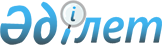 О внесении изменения в решение районного маслихата от 28 февраля 2014 года № 24/18 "Об утверждении Регламента Тимирязевского районного маслихата"
					
			Утративший силу
			
			
		
					Решение маслихата Тимирязевского района Северо-Казахстанской области от 25 декабря 2015 года № 44/6. Зарегистрировано Департаментом юстиции Северо-Казахстанской области 28 января 2016 года № 3591. Утратило силу решением маслихата Тимирязевского района Северо-Казахстанской области от 30 сентября 2016 года № 5/5      Сноска. Утратило силу решением маслихата Тимирязевского района Северо-Казахстанской области от 30.09.2016 № 5/5.

      В соответствии со статьей 21 Закона Республики Казахстан от 24 марта 1998 года "О нормативных правовых актах", Тимирязевский районный маслихат РЕШИЛ:

      1. Внести в решение районного маслихата от 28 февраля 2014 года № 24/18 "Об утверждении регламента Тимирязевского районного маслихата" (зарегистрировано в Реестре государственной регистрации нормативных правовых актов под № 2618 от 28 марта 2014 года, опубликовано 18 апреля 2014 года в районной газете "Көтерілген тың", 18 апреля 2014 года в районной газете "Нива"), следующее изменение:

       преамбулу указанного решения изложить в новой редакции: 

      "В соответствии со статьей 8 Закона Республики Казахстан от 23 января 2001 года "О местном государственном управлении и самоуправлении в Республике Казахстан", Указом Президента Республики Казахстан от 03 декабря 2013 года № 704 "Об утверждении Типового регламента маслихата" Тимирязевский районный маслихат РЕШИЛ:". 

      2. Настоящее решение вводится в действие по истечении десяти календарных дней после дня его первого официального опубликования.


					© 2012. РГП на ПХВ «Институт законодательства и правовой информации Республики Казахстан» Министерства юстиции Республики Казахстан
				
      Председатель XХXXIV сессии
районного маслихата

Б. Дюсембаев

      Секретарь
районного маслихата

С. Мустафин
